ВИЧ-инфекция – симптомы, причины, стадии, лечение и профилактика ВИЧДоброго времени суток, дорогие читатели!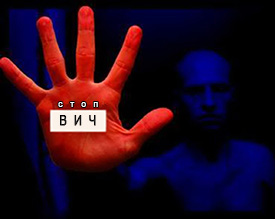 В сегодняшней статье мы рассмотрим с вами такое серьезное заболевание, как – ВИЧ-инфекция, и все, что с ним связано – причины, как передается, инкубационные период, первые признаки, симптомы, стадии развития, виды, анализы, тесты, диагностику, лечение, лекарства, профилактику и другую полезную информацию. Итак…Что значит ВИЧ?ВИЧ-инфекция – инфекционное заболевание, обусловленное поражением организма вирусом иммунодефицита человека (ВИЧ). Данный вирус поражает преимущественно клетки крови (иммунной системы), на поверхности которых присутствуют рецепторы CD4 (макрофаги, моноциты, Т-хелперы, а также клетки Лангерганса, микроглии и дендритные клетки). В связи с этим патологическим процессом, хотя и относительно медленным, иммунная система, выполняющая роль защиты организма от патологических болезнетворных инфекционных агентов и неблагоприятных факторов окружающей среды, угнетается. Угнетение иммунитета, в свою очередь, приводит к уязвимости организма перед агрессивной микрофлорой, поэтому, человек с ВИЧ-инфекцией может умереть не столько от самого ВИЧ, сколько от второстепенных заболеваний, приобретенных на фоне ВИЧ – СПИД, злокачественные опухоли (рак), туберкулез и другие различные болезни (оппортунистические заболевания), которые обычно не вредят человеку со здоровым иммунитетом.ВИЧ (вирус иммунодефицита человека) представляет собой ретровирус из рода лентивирусов, инфицирование которым угнетает деятельность иммунной системы и приводит к развитию медленно прогрессирующего заболевания ВИЧ-инфекция. ВИЧ обладает свойством связывать клетки иммунитета CD4+, и вакцины против этого типа вируса, по состоянию на 2017 год нету, по крайней мере официально. ВИЧ включает в себя 2 вида – ВИЧ 1 и ВИЧ 2, причем, по умолчанию, если говорить о заболеваниях этой природы, в основном виновен именно ВИЧ 1. Ученые также считают, что первоисточником ВИЧ в свое время стали африканские обезьяны (шимпанзе и мангабеи).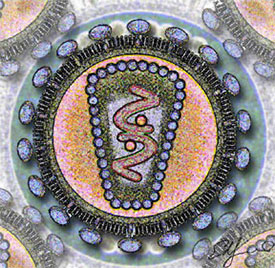 Восприимчивость человеческого организма к ВИЧ высокая, однако замечено, что она меньше при более молодом возрасте (до 35 лет), наличии гомозиготной формы гена или специфических IgA (иммуноглобулин А), присутствующих на половых органах.В целом, скорость распространения вируса иммунодефицита и развития ВИЧ-инфекции зависит от множества факторов – состояния здоровья человека, возраста, питания, штамма вируса, наличия в организме другой инфекции, своевременного обнаружения и адекватного лечения болезни.Конечной стадией развития ВИЧ-инфекции является формирование СПИДа.СПИД (Синдром приобретённого иммунного дефицита, англ. AIDS) – термальная и окончательная стадия развития ВИЧ-инфекции, которая формируется в среднем через 9-11 лет после инфицирования человека вирусом иммунодефицита. Сопровождается множественным количеством инфекционных и неинфекционных болезней, опухолями и обычно заканчивается, если не провести соответственную терапию, летальным исходом больного. Срок жизни больного СПИДом без лечения составляет около 9 месяцев. При соответствующей ретровирусной терапии СПИДа, жизнь больного в большинстве случаев продолжается до 70-80 лет.Как передается ВИЧ?Источником ВИЧ являются больные на ВИЧ-инфекцию, в течение всей своей жизни, а также африканские обезьяны, через которые можно заразиться ВИЧ-2. Исходя из опытов, установлено, что другие животные к вирусу иммунодефицита не восприимчивы.Заражение ВИЧ происходит через контакт с инфицированной кровью, слизью, менструальными выделениями, спермой, вагинальным секретом, женским молоком, лимфой. Некоторые авторы утверждают, что передача вируса также может произойти через слюну, слезную или спинномозговую жидкости. Наиболее же часто, заражение происходит через кровь, вагинальный секрет и спермой.Для инфицирования ВИЧ и его дальнейшего распространения по организму, необходимо, чтобы один из инфицированных, вышеприведенных биоматериалов, попал в кровоток или лимфатическую систему, что обычно происходит при порезах, инъекциях, наличия микротравм в слизистых или на половых органах, в ротовой полости, а также при попадании инфекции парентерально, например, с грудным молоком.Важно! Вирус иммунодефицита человека во внешней среде (вне организма) является относительно нестойким – при высыхании крови, слюны и другой инфицированной биожидкости, особенно при температуре свыше 56 °С, ВИЧ моментально погибает.Таким образом установлено, что основными путями передачи ВИЧ являются:Инъекции, особенно при использовании инъекционных наркотиков;Беспорядочная половая жизнь, незащищенные половой контакт с малознакомым человеком, а также неестественный секс (анальный, оральный);Переливание крови, плазмы, эритроцитарной массы или тромбоцитов;Инфицирование младенца возможно при внутриутробном дефекте плаценты во время его вынашивания, из-за травмирования при родах, а также при вскармливании ребенка грудным молоком, если кормилица инфицирована;Использование нестерильных и не продезинфицированных медицинских или косметологических предметов – игл, шприцов, скальпелей, машинок для татуировок, ножниц, стоматологического и другого инструментария.ВИЧ не передается через: рукопожатие, поцелуй, укусы комаров и других насекомых, воздух, одежду, использование ванны, туалета, бассейна.Развитие ВИЧ-инфекцииИнкубационный период ВИЧ (период от момента инфицирования до первых признаков ВИЧ-инфекции) составляет от 14 дней до 3 месяцев, однако может продолжаться и до 1 года. В этот период, выявить антитела к вирусу еще не удается, симптоматика также отсутствует.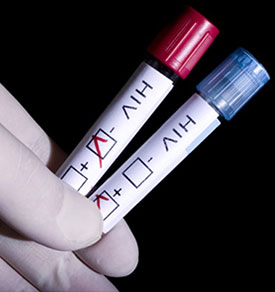 После попадания в организм, вирус иммунодефицита человека атакует прежде всего CD4+ лимфоциты, макрофаги и некоторые другие клетки, внедряясь в которые, он начинает активно размножаться. Результатом является гибель этих клеток, из-за чего иммунная система не в состоянии адекватно реагировать на второстепенные заболевания (в частности, оппортунистические), инфекцию (стафилококки, стрептококки и т.д.) и другие патологические факторы, на которые человек со здоровым иммунитетом не реагирует, не заболевает.Патогенез ВИЧ-инфекции до конца не изучен. На данный момент только утверждена модель постепенного уничтожения клеток CD4+ — Т-хелперов, макрофагов, моноцитов, а также клеток Лангерганса, микроглий и дендритных клеток. Особой значимостью имеет поражение инфекцией CD4+ Т-лимфоцитов и дендритных клеток. Гибель Т-лимфоцитов в основном обусловлена их программированием на гибель (апоптоз).Основным резервуаром для размножения вируса являются макрофаги и моноциты. Преимущественное количество инфицированных клеток и их размножение происходит в лимфоидной ткани, ассоциированной с кишечником (около 70%), менее их находится в периферической крови (около 12%) и лимфатических узлах (около 8%).Вирус иммунодефицита разрушает слизистую органов ЖКТ, нарушая ее проницаемость для липополисахаридов грамотрицательных бактерий и других веществ микробного происхождения, из-за чего они попадают в кровеносное русло провоцируя развитие хронической неспецифической гиперактивации иммунной системы. Исходя из этого можно сказать, что ВИЧ-инфекция, это прежде всего заболевание слизистой оболочки кишечника.Хроническая иммунная активация и чрезмерное накопление ВИЧ в лимфоидной ткани способствуют ее разрушению, избыточному накоплению коллагена, а далее к фиброзу лимфоузлов.Нормальный показатель клеток CD4 у здорового человекаВ норме, количество Т-клеток (хелперов) CD4 почти в 2 раза больше Т-клеток (цитотоксических) CD8.
У здорового человека количество клеток CD4 колеблется, в среднем, в пределах от 600 до 1900 кл./мл крови. В стадии СПИД, этот уровень падает до 200 кл./мл крови и менее. При таком количестве CD4, иммунная система не способна защитить организм от инфекции и других неблагоприятных факторов.Стадии ВИЧ-инфекцииДалее мы рассмотрим стадии ВИЧ-инфекции (Приказ №166, утвержденные Минздравсоцразвития РФ от 17.03.2006 г.), развивающиеся при инфицировании организма ВИЧ-1: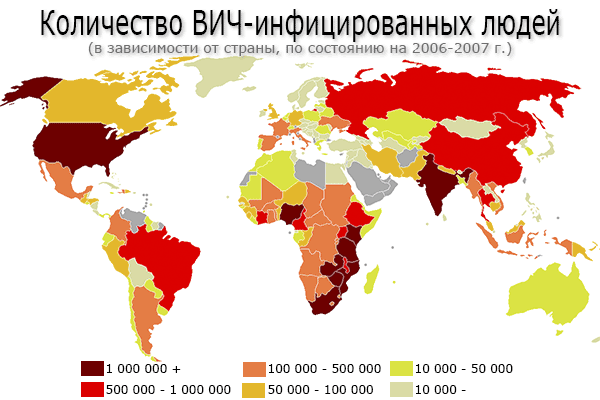 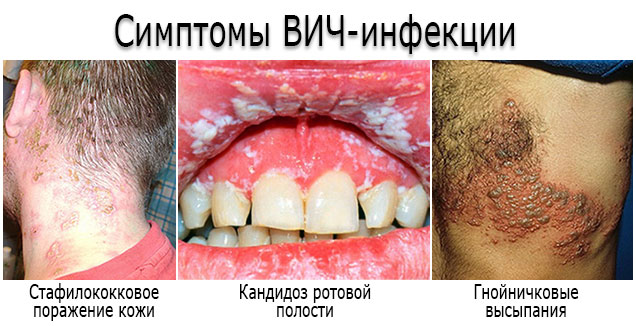 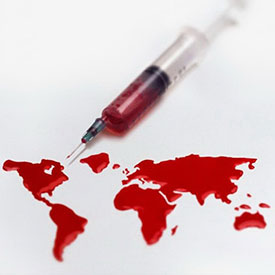 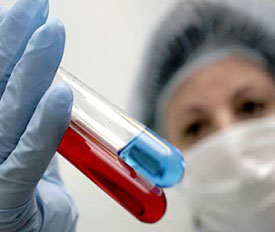 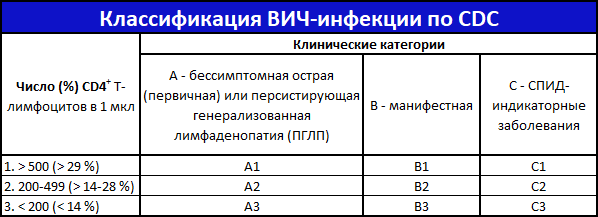 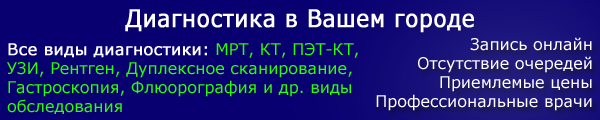 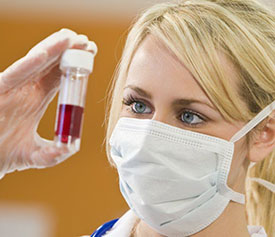 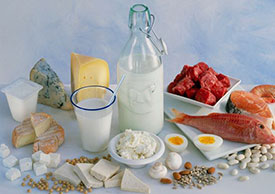 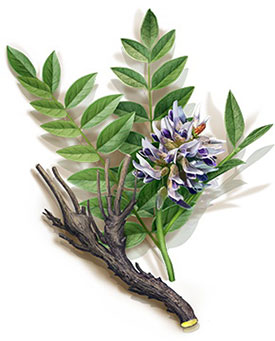 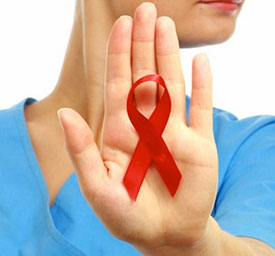 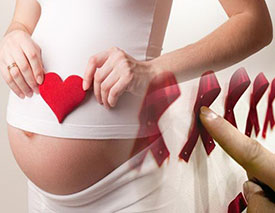 Материал взят с сайта: http://medicina.dobro-est.com/vich-infektsiya-simptomyi-prichinyi-stadii-lechenie-i-profilaktika-vich.html